Pokoloruj  Syriusza -  maskotkę Unii Europejskiej. 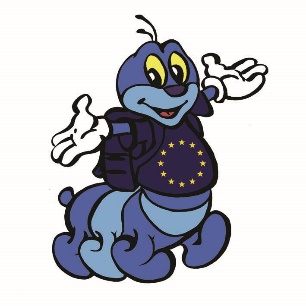 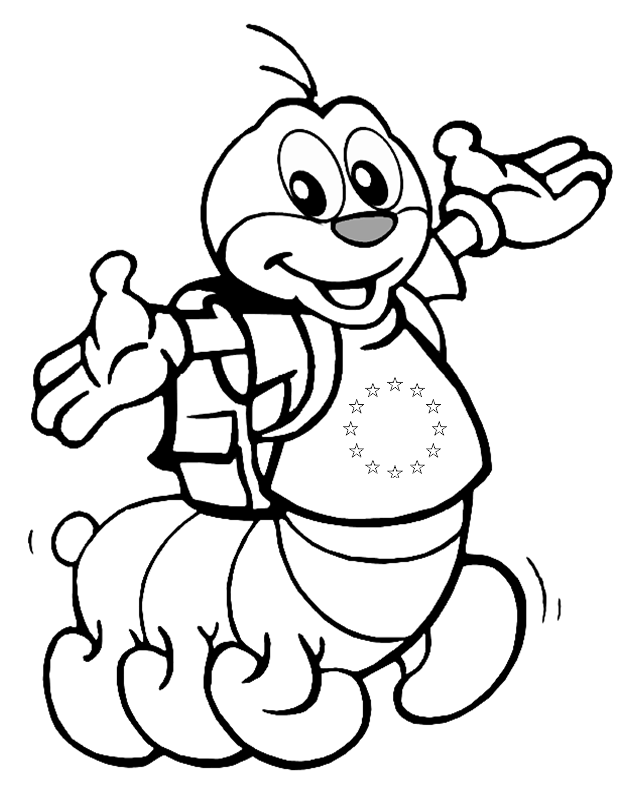 Syriusz 